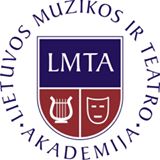 Registracijos į LMTA Muzikos mokyklą-studiją anketa2018/2019 m. m.Mokinio Vardas PavardėAmžiusAr mokinys yra mokęsis muzikos? Jei taip –  kokios specialybės,kur, ir kiek laiko?Kokia iš LMTA Muzikos mokyklos-studijos siūlomų specialybių domina (pabraukti arba paryškinti vieną ar kelias)?FortepijonasVargonai (priimami vaikai nuo 12 m. ir suaugusieji nuo 19 m., turintys minimalius klavišinių instrumentų pagrindus)Dainavimas (priimami vaikai nuo 10 m. ir suaugusieji nuo 19 m.)Džiazinis dainavimasKanklėsSmuikasGitara (klasikinė)Tėvų/Suaugusių mokinių kontaktai (el. paštas, tel. nr.)Jei turite komentarų:Jei turite komentarų: